Қысқа мерзімді жоспар: 5.2.А Жай бөлшектерге амалдар қолдануҚысқа мерзімді жоспар: 5.2.А Жай бөлшектерге амалдар қолдануМаңғыстау облысы, Мұнайлы ауданы №11 орта мектебіМаңғыстау облысы, Мұнайлы ауданы №11 орта мектебіМаңғыстау облысы, Мұнайлы ауданы №11 орта мектебіМаңғыстау облысы, Мұнайлы ауданы №11 орта мектебіМаңғыстау облысы, Мұнайлы ауданы №11 орта мектебіКүні:Күні:Мұғалімнің аты-жөні: Айтбаева Ақмарал СултановнаМұғалімнің аты-жөні: Айтбаева Ақмарал СултановнаМұғалімнің аты-жөні: Айтбаева Ақмарал СултановнаМұғалімнің аты-жөні: Айтбаева Ақмарал СултановнаМұғалімнің аты-жөні: Айтбаева Ақмарал СултановнаСынып: 5Сынып: 5Қатысқан оқушылар саны:Қатысқан оқушылар саны:Қатыспаған оқушылар саны:Қатыспаған оқушылар саны:Қатыспаған оқушылар саны:Сабақ тақырыбыСабақ тақырыбыЖай  бөлшектерді салыстыруЖай  бөлшектерді салыстыруЖай  бөлшектерді салыстыруЖай  бөлшектерді салыстыруЖай  бөлшектерді салыстыруОсы сабақта қол жеткізілетін оқу мақсаттарыОсы сабақта қол жеткізілетін оқу мақсаттарыЖай бөлшектерді  салыстыру ережелерін біледі, оларды есептер шығаруда қолдана аладыЖай бөлшектерді  салыстыру ережелерін біледі, оларды есептер шығаруда қолдана аладыЖай бөлшектерді  салыстыру ережелерін біледі, оларды есептер шығаруда қолдана аладыЖай бөлшектерді  салыстыру ережелерін біледі, оларды есептер шығаруда қолдана аладыЖай бөлшектерді  салыстыру ережелерін біледі, оларды есептер шығаруда қолдана аладыСабақтың мақсатыСабақтың мақсатыОқушылар:- жай бөлшектерді   салыстыра  білуОқушылар:- жай бөлшектерді   салыстыра  білуОқушылар:- жай бөлшектерді   салыстыра  білуОқушылар:- жай бөлшектерді   салыстыра  білуОқушылар:- жай бөлшектерді   салыстыра  білуБағалау критерийлеріБағалау критерийлеріТілдік мақсаттарТілдік мақсаттарОқушылар: Пән бойынша оқу мақсаттарына жету үшін қажетті терминология мен тіркестері бар лексика- бөлшектерді салыстыруды түсіндіреді;Диалогқа/жазылымға қажетті тіркестер- алымдары бірдей екі бөлшектің қайсысының ..., үлкен (кіші) болса,  ... ;- алымдары әртүрлі және бөлімдері әртүрлі бөлшектерді салыстыру үшін   ... керек;- бөлімдері бірдей екі бөлшектің ... сол бөлшек үлкен болады;- координаталық сәуледе кіші бөлшек ..., үлкен бөлшек ... кескінделеді;Оқушылар: Пән бойынша оқу мақсаттарына жету үшін қажетті терминология мен тіркестері бар лексика- бөлшектерді салыстыруды түсіндіреді;Диалогқа/жазылымға қажетті тіркестер- алымдары бірдей екі бөлшектің қайсысының ..., үлкен (кіші) болса,  ... ;- алымдары әртүрлі және бөлімдері әртүрлі бөлшектерді салыстыру үшін   ... керек;- бөлімдері бірдей екі бөлшектің ... сол бөлшек үлкен болады;- координаталық сәуледе кіші бөлшек ..., үлкен бөлшек ... кескінделеді;Оқушылар: Пән бойынша оқу мақсаттарына жету үшін қажетті терминология мен тіркестері бар лексика- бөлшектерді салыстыруды түсіндіреді;Диалогқа/жазылымға қажетті тіркестер- алымдары бірдей екі бөлшектің қайсысының ..., үлкен (кіші) болса,  ... ;- алымдары әртүрлі және бөлімдері әртүрлі бөлшектерді салыстыру үшін   ... керек;- бөлімдері бірдей екі бөлшектің ... сол бөлшек үлкен болады;- координаталық сәуледе кіші бөлшек ..., үлкен бөлшек ... кескінделеді;Оқушылар: Пән бойынша оқу мақсаттарына жету үшін қажетті терминология мен тіркестері бар лексика- бөлшектерді салыстыруды түсіндіреді;Диалогқа/жазылымға қажетті тіркестер- алымдары бірдей екі бөлшектің қайсысының ..., үлкен (кіші) болса,  ... ;- алымдары әртүрлі және бөлімдері әртүрлі бөлшектерді салыстыру үшін   ... керек;- бөлімдері бірдей екі бөлшектің ... сол бөлшек үлкен болады;- координаталық сәуледе кіші бөлшек ..., үлкен бөлшек ... кескінделеді;Оқушылар: Пән бойынша оқу мақсаттарына жету үшін қажетті терминология мен тіркестері бар лексика- бөлшектерді салыстыруды түсіндіреді;Диалогқа/жазылымға қажетті тіркестер- алымдары бірдей екі бөлшектің қайсысының ..., үлкен (кіші) болса,  ... ;- алымдары әртүрлі және бөлімдері әртүрлі бөлшектерді салыстыру үшін   ... керек;- бөлімдері бірдей екі бөлшектің ... сол бөлшек үлкен болады;- координаталық сәуледе кіші бөлшек ..., үлкен бөлшек ... кескінделеді;Пәнаралық байланысПәнаралық байланысФизика, информатика пәндеріне қажетФизика, информатика пәндеріне қажетФизика, информатика пәндеріне қажетФизика, информатика пәндеріне қажетФизика, информатика пәндеріне қажетАКТ қолдану дағдыларыАКТ қолдану дағдыларыИнтерактивтік құралдарды пайдалану,презентация.Интерактивтік құралдарды пайдалану,презентация.Интерактивтік құралдарды пайдалану,презентация.Интерактивтік құралдарды пайдалану,презентация.Интерактивтік құралдарды пайдалану,презентация.Алдыңғы білімАлдыңғы білімДұрыс және бұрыс  бөлшектер Жай бөлшектің негізгі қасиетіЖай бөлшектерді координаталық сәуледе кескіндеуДұрыс және бұрыс  бөлшектер Жай бөлшектің негізгі қасиетіЖай бөлшектерді координаталық сәуледе кескіндеуДұрыс және бұрыс  бөлшектер Жай бөлшектің негізгі қасиетіЖай бөлшектерді координаталық сәуледе кескіндеуДұрыс және бұрыс  бөлшектер Жай бөлшектің негізгі қасиетіЖай бөлшектерді координаталық сәуледе кескіндеуДұрыс және бұрыс  бөлшектер Жай бөлшектің негізгі қасиетіЖай бөлшектерді координаталық сәуледе кескіндеуСабақ түріСабақ түріЖаңа сабақЖаңа сабақЖаңа сабақЖаңа сабақЖаңа сабақСабақтың  барысыСабақтың  барысыСабақтың  барысыСабақтың  барысыСабақтың  барысыСабақтың  барысыСабақтың  барысыСабақтың кезеңдеріЖоспарланған іс-шаралар Жоспарланған іс-шаралар Жоспарланған іс-шаралар Жоспарланған іс-шаралар Жоспарланған іс-шаралар ДереккөздерБасы (1 сабақ)3 мин2 мин5мин5минСабақтыңОртасыI. Ұйымдастыру кезеңі. Оқушылармен амандасып, оларды түгендеп, сабаққа дайындығын тексеру. Топқа бөлу( «Дұрыс бөлшек», «Бұрыс бөлшек», «Бүтін сан»).Топ басшысын сайлау. Көк түсті қағаздармен топқа бөлінедіЭлективті тест Өткен сабақты қайталау (жеке жұмыс): Оқушылар келесі 5 сұрақтық тестті жеке орындайды. Орындап болған соң олар алдын ала таратылған әр түсті дөңгелектермен жауаптарын көрсетеді,  тапсырманың нешеуі дұрыс болғанына қарай  бағалайды.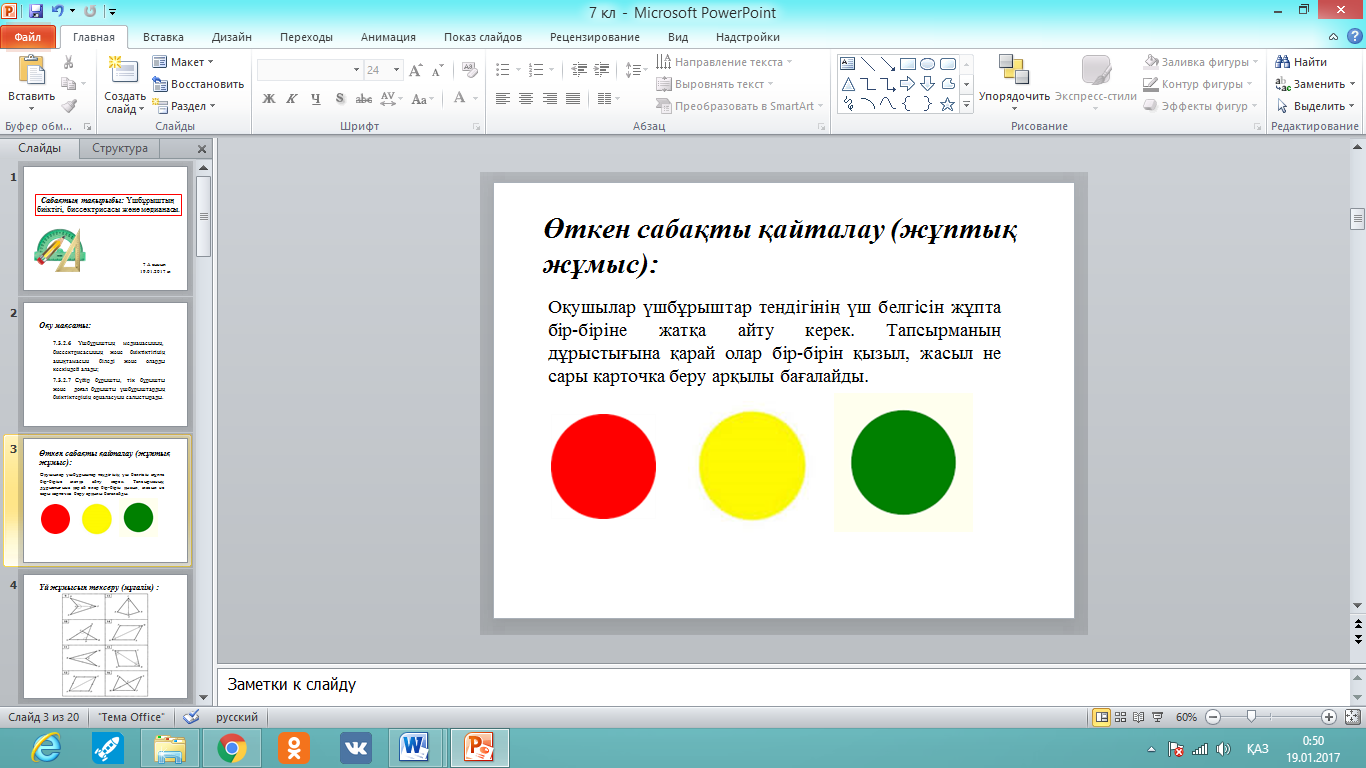       1. Дұрыс бөлшекті тап:;  B) ; C) 2. Бұрыс бөлшекті тап:А); B) ; C) 3. Бөлшекті қысқартыңыз: ;  B) ; C) 4.бөлшігінің бөлімін 28-ге келтіріңіз.А) ;  B)  C) 5 .Аралас бөлшекке айналдырыңыз: А);  B)  C) Дұрыс жауаптар:A         2В        3С      4Д      5АҮй жұмысын тексеру және қателері болса талдау.Сабақ  тақырыбымен, жоспарымен және оқу мақсаттарымен таныстыруII. Жаңа сабақ«Ойлан, жұптас. бөліс»  Жай бөлшектерді салыстыру ережесі:I. Ұйымдастыру кезеңі. Оқушылармен амандасып, оларды түгендеп, сабаққа дайындығын тексеру. Топқа бөлу( «Дұрыс бөлшек», «Бұрыс бөлшек», «Бүтін сан»).Топ басшысын сайлау. Көк түсті қағаздармен топқа бөлінедіЭлективті тест Өткен сабақты қайталау (жеке жұмыс): Оқушылар келесі 5 сұрақтық тестті жеке орындайды. Орындап болған соң олар алдын ала таратылған әр түсті дөңгелектермен жауаптарын көрсетеді,  тапсырманың нешеуі дұрыс болғанына қарай  бағалайды.      1. Дұрыс бөлшекті тап:;  B) ; C) 2. Бұрыс бөлшекті тап:А); B) ; C) 3. Бөлшекті қысқартыңыз: ;  B) ; C) 4.бөлшігінің бөлімін 28-ге келтіріңіз.А) ;  B)  C) 5 .Аралас бөлшекке айналдырыңыз: А);  B)  C) Дұрыс жауаптар:A         2В        3С      4Д      5АҮй жұмысын тексеру және қателері болса талдау.Сабақ  тақырыбымен, жоспарымен және оқу мақсаттарымен таныстыруII. Жаңа сабақ«Ойлан, жұптас. бөліс»  Жай бөлшектерді салыстыру ережесі:I. Ұйымдастыру кезеңі. Оқушылармен амандасып, оларды түгендеп, сабаққа дайындығын тексеру. Топқа бөлу( «Дұрыс бөлшек», «Бұрыс бөлшек», «Бүтін сан»).Топ басшысын сайлау. Көк түсті қағаздармен топқа бөлінедіЭлективті тест Өткен сабақты қайталау (жеке жұмыс): Оқушылар келесі 5 сұрақтық тестті жеке орындайды. Орындап болған соң олар алдын ала таратылған әр түсті дөңгелектермен жауаптарын көрсетеді,  тапсырманың нешеуі дұрыс болғанына қарай  бағалайды.      1. Дұрыс бөлшекті тап:;  B) ; C) 2. Бұрыс бөлшекті тап:А); B) ; C) 3. Бөлшекті қысқартыңыз: ;  B) ; C) 4.бөлшігінің бөлімін 28-ге келтіріңіз.А) ;  B)  C) 5 .Аралас бөлшекке айналдырыңыз: А);  B)  C) Дұрыс жауаптар:A         2В        3С      4Д      5АҮй жұмысын тексеру және қателері болса талдау.Сабақ  тақырыбымен, жоспарымен және оқу мақсаттарымен таныстыруII. Жаңа сабақ«Ойлан, жұптас. бөліс»  Жай бөлшектерді салыстыру ережесі:I. Ұйымдастыру кезеңі. Оқушылармен амандасып, оларды түгендеп, сабаққа дайындығын тексеру. Топқа бөлу( «Дұрыс бөлшек», «Бұрыс бөлшек», «Бүтін сан»).Топ басшысын сайлау. Көк түсті қағаздармен топқа бөлінедіЭлективті тест Өткен сабақты қайталау (жеке жұмыс): Оқушылар келесі 5 сұрақтық тестті жеке орындайды. Орындап болған соң олар алдын ала таратылған әр түсті дөңгелектермен жауаптарын көрсетеді,  тапсырманың нешеуі дұрыс болғанына қарай  бағалайды.      1. Дұрыс бөлшекті тап:;  B) ; C) 2. Бұрыс бөлшекті тап:А); B) ; C) 3. Бөлшекті қысқартыңыз: ;  B) ; C) 4.бөлшігінің бөлімін 28-ге келтіріңіз.А) ;  B)  C) 5 .Аралас бөлшекке айналдырыңыз: А);  B)  C) Дұрыс жауаптар:A         2В        3С      4Д      5АҮй жұмысын тексеру және қателері болса талдау.Сабақ  тақырыбымен, жоспарымен және оқу мақсаттарымен таныстыруII. Жаңа сабақ«Ойлан, жұптас. бөліс»  Жай бөлшектерді салыстыру ережесі:I. Ұйымдастыру кезеңі. Оқушылармен амандасып, оларды түгендеп, сабаққа дайындығын тексеру. Топқа бөлу( «Дұрыс бөлшек», «Бұрыс бөлшек», «Бүтін сан»).Топ басшысын сайлау. Көк түсті қағаздармен топқа бөлінедіЭлективті тест Өткен сабақты қайталау (жеке жұмыс): Оқушылар келесі 5 сұрақтық тестті жеке орындайды. Орындап болған соң олар алдын ала таратылған әр түсті дөңгелектермен жауаптарын көрсетеді,  тапсырманың нешеуі дұрыс болғанына қарай  бағалайды.      1. Дұрыс бөлшекті тап:;  B) ; C) 2. Бұрыс бөлшекті тап:А); B) ; C) 3. Бөлшекті қысқартыңыз: ;  B) ; C) 4.бөлшігінің бөлімін 28-ге келтіріңіз.А) ;  B)  C) 5 .Аралас бөлшекке айналдырыңыз: А);  B)  C) Дұрыс жауаптар:A         2В        3С      4Д      5АҮй жұмысын тексеру және қателері болса талдау.Сабақ  тақырыбымен, жоспарымен және оқу мақсаттарымен таныстыруII. Жаңа сабақ«Ойлан, жұптас. бөліс»  Жай бөлшектерді салыстыру ережесі:Ортасы10 минут10 минут1) бөлімдері бірдей жай бөлшектердің қайсысының алымы кіші болса, сол жай бөлшек кіші, ал қайсысының алымы үлкен болса, сол жай бөлшек үлкен болады. және   ;    олай  болса  2) Алымдары бірдей екі бөлшектің қайсысының бөлімі кіші (үлкен) болса, сол бөлшек үлкен (кіші) болады. және   ;     олай  болса  3) Бөлімдері  әртүрлі жай бөлшектерді салыстыру үшін, оларды ортақ бөлімге келтіріп, бөлімдері бірдей бөлшектерді салыстыру ережесін қолданамыз. және   ;   ЕКОЕ (3; 6) = 6  олай  болса және   ;         олай  болса     III  «Кім жылдам?»  Алынған білімді практикада бекітейік.(Жұптық жұмыс)Оқушыларға жұпта төмендегі есептеулерді орындап жауаптарын слайд арқылы тексеру ұсынылады.Мысал 1 және   және   және   және  Мысал  2IV. Бөлшектерді  ортақ   бөлімге  келтіріп,  салыстырыңдар: және   және     «Бұрыштар »тәсілі арқылы бағалаймын.Төрт бұрышта жауаптары ілулі тұрады, соның қайсысын дұрыс деп ойласа сол бұрышқа барып тұрады.Сергіту сәті «Астанадағы жаңбыр»Y.      Саралауға тапсырмалар  AB  кесіндісі 7 см ,  ол 7 үлеске бөлінген. CD кесіндісі   АВ кесіндісінің  үлесіндей , ал  EF  кесіндісі  үлесіндей. CD  және EF  кесінділерінің қайсысы  үлкен ?Үйдің жанында 4 машина тұр. Олардың  - і жеңіл машиналар,  - і жүк  таситын машиналар. Қандай машина көп  ?Отынның қызулығы оның құрамындағы көміртегінің мөлшерімен өлшенеді. Ағаштың   бөлігі, шымтезектің   бөлігі, көмірдің   бөлігі, антрациттің   бөлігі - көміртегі. Отын түрлерінің жылулығының көбінен азына қарай реттеп жазТапсырма орындалып біткен соң, мұғалім тапсырманың жауаптарын айтып, оқушылар өзін-өзі бағалау жұмыстарын жүргізеді.Нәтижесінде:9-8 "+"  5 деген баға,7-6 "+"  4 деген баға,   5 "+"  3 деген баға.1) бөлімдері бірдей жай бөлшектердің қайсысының алымы кіші болса, сол жай бөлшек кіші, ал қайсысының алымы үлкен болса, сол жай бөлшек үлкен болады. және   ;    олай  болса  2) Алымдары бірдей екі бөлшектің қайсысының бөлімі кіші (үлкен) болса, сол бөлшек үлкен (кіші) болады. және   ;     олай  болса  3) Бөлімдері  әртүрлі жай бөлшектерді салыстыру үшін, оларды ортақ бөлімге келтіріп, бөлімдері бірдей бөлшектерді салыстыру ережесін қолданамыз. және   ;   ЕКОЕ (3; 6) = 6  олай  болса және   ;         олай  болса     III  «Кім жылдам?»  Алынған білімді практикада бекітейік.(Жұптық жұмыс)Оқушыларға жұпта төмендегі есептеулерді орындап жауаптарын слайд арқылы тексеру ұсынылады.Мысал 1 және   және   және   және  Мысал  2IV. Бөлшектерді  ортақ   бөлімге  келтіріп,  салыстырыңдар: және   және     «Бұрыштар »тәсілі арқылы бағалаймын.Төрт бұрышта жауаптары ілулі тұрады, соның қайсысын дұрыс деп ойласа сол бұрышқа барып тұрады.Сергіту сәті «Астанадағы жаңбыр»Y.      Саралауға тапсырмалар  AB  кесіндісі 7 см ,  ол 7 үлеске бөлінген. CD кесіндісі   АВ кесіндісінің  үлесіндей , ал  EF  кесіндісі  үлесіндей. CD  және EF  кесінділерінің қайсысы  үлкен ?Үйдің жанында 4 машина тұр. Олардың  - і жеңіл машиналар,  - і жүк  таситын машиналар. Қандай машина көп  ?Отынның қызулығы оның құрамындағы көміртегінің мөлшерімен өлшенеді. Ағаштың   бөлігі, шымтезектің   бөлігі, көмірдің   бөлігі, антрациттің   бөлігі - көміртегі. Отын түрлерінің жылулығының көбінен азына қарай реттеп жазТапсырма орындалып біткен соң, мұғалім тапсырманың жауаптарын айтып, оқушылар өзін-өзі бағалау жұмыстарын жүргізеді.Нәтижесінде:9-8 "+"  5 деген баға,7-6 "+"  4 деген баға,   5 "+"  3 деген баға.1) бөлімдері бірдей жай бөлшектердің қайсысының алымы кіші болса, сол жай бөлшек кіші, ал қайсысының алымы үлкен болса, сол жай бөлшек үлкен болады. және   ;    олай  болса  2) Алымдары бірдей екі бөлшектің қайсысының бөлімі кіші (үлкен) болса, сол бөлшек үлкен (кіші) болады. және   ;     олай  болса  3) Бөлімдері  әртүрлі жай бөлшектерді салыстыру үшін, оларды ортақ бөлімге келтіріп, бөлімдері бірдей бөлшектерді салыстыру ережесін қолданамыз. және   ;   ЕКОЕ (3; 6) = 6  олай  болса және   ;         олай  болса     III  «Кім жылдам?»  Алынған білімді практикада бекітейік.(Жұптық жұмыс)Оқушыларға жұпта төмендегі есептеулерді орындап жауаптарын слайд арқылы тексеру ұсынылады.Мысал 1 және   және   және   және  Мысал  2IV. Бөлшектерді  ортақ   бөлімге  келтіріп,  салыстырыңдар: және   және     «Бұрыштар »тәсілі арқылы бағалаймын.Төрт бұрышта жауаптары ілулі тұрады, соның қайсысын дұрыс деп ойласа сол бұрышқа барып тұрады.Сергіту сәті «Астанадағы жаңбыр»Y.      Саралауға тапсырмалар  AB  кесіндісі 7 см ,  ол 7 үлеске бөлінген. CD кесіндісі   АВ кесіндісінің  үлесіндей , ал  EF  кесіндісі  үлесіндей. CD  және EF  кесінділерінің қайсысы  үлкен ?Үйдің жанында 4 машина тұр. Олардың  - і жеңіл машиналар,  - і жүк  таситын машиналар. Қандай машина көп  ?Отынның қызулығы оның құрамындағы көміртегінің мөлшерімен өлшенеді. Ағаштың   бөлігі, шымтезектің   бөлігі, көмірдің   бөлігі, антрациттің   бөлігі - көміртегі. Отын түрлерінің жылулығының көбінен азына қарай реттеп жазТапсырма орындалып біткен соң, мұғалім тапсырманың жауаптарын айтып, оқушылар өзін-өзі бағалау жұмыстарын жүргізеді.Нәтижесінде:9-8 "+"  5 деген баға,7-6 "+"  4 деген баға,   5 "+"  3 деген баға.1) бөлімдері бірдей жай бөлшектердің қайсысының алымы кіші болса, сол жай бөлшек кіші, ал қайсысының алымы үлкен болса, сол жай бөлшек үлкен болады. және   ;    олай  болса  2) Алымдары бірдей екі бөлшектің қайсысының бөлімі кіші (үлкен) болса, сол бөлшек үлкен (кіші) болады. және   ;     олай  болса  3) Бөлімдері  әртүрлі жай бөлшектерді салыстыру үшін, оларды ортақ бөлімге келтіріп, бөлімдері бірдей бөлшектерді салыстыру ережесін қолданамыз. және   ;   ЕКОЕ (3; 6) = 6  олай  болса және   ;         олай  болса     III  «Кім жылдам?»  Алынған білімді практикада бекітейік.(Жұптық жұмыс)Оқушыларға жұпта төмендегі есептеулерді орындап жауаптарын слайд арқылы тексеру ұсынылады.Мысал 1 және   және   және   және  Мысал  2IV. Бөлшектерді  ортақ   бөлімге  келтіріп,  салыстырыңдар: және   және     «Бұрыштар »тәсілі арқылы бағалаймын.Төрт бұрышта жауаптары ілулі тұрады, соның қайсысын дұрыс деп ойласа сол бұрышқа барып тұрады.Сергіту сәті «Астанадағы жаңбыр»Y.      Саралауға тапсырмалар  AB  кесіндісі 7 см ,  ол 7 үлеске бөлінген. CD кесіндісі   АВ кесіндісінің  үлесіндей , ал  EF  кесіндісі  үлесіндей. CD  және EF  кесінділерінің қайсысы  үлкен ?Үйдің жанында 4 машина тұр. Олардың  - і жеңіл машиналар,  - і жүк  таситын машиналар. Қандай машина көп  ?Отынның қызулығы оның құрамындағы көміртегінің мөлшерімен өлшенеді. Ағаштың   бөлігі, шымтезектің   бөлігі, көмірдің   бөлігі, антрациттің   бөлігі - көміртегі. Отын түрлерінің жылулығының көбінен азына қарай реттеп жазТапсырма орындалып біткен соң, мұғалім тапсырманың жауаптарын айтып, оқушылар өзін-өзі бағалау жұмыстарын жүргізеді.Нәтижесінде:9-8 "+"  5 деген баға,7-6 "+"  4 деген баға,   5 "+"  3 деген баға.1) бөлімдері бірдей жай бөлшектердің қайсысының алымы кіші болса, сол жай бөлшек кіші, ал қайсысының алымы үлкен болса, сол жай бөлшек үлкен болады. және   ;    олай  болса  2) Алымдары бірдей екі бөлшектің қайсысының бөлімі кіші (үлкен) болса, сол бөлшек үлкен (кіші) болады. және   ;     олай  болса  3) Бөлімдері  әртүрлі жай бөлшектерді салыстыру үшін, оларды ортақ бөлімге келтіріп, бөлімдері бірдей бөлшектерді салыстыру ережесін қолданамыз. және   ;   ЕКОЕ (3; 6) = 6  олай  болса және   ;         олай  болса     III  «Кім жылдам?»  Алынған білімді практикада бекітейік.(Жұптық жұмыс)Оқушыларға жұпта төмендегі есептеулерді орындап жауаптарын слайд арқылы тексеру ұсынылады.Мысал 1 және   және   және   және  Мысал  2IV. Бөлшектерді  ортақ   бөлімге  келтіріп,  салыстырыңдар: және   және     «Бұрыштар »тәсілі арқылы бағалаймын.Төрт бұрышта жауаптары ілулі тұрады, соның қайсысын дұрыс деп ойласа сол бұрышқа барып тұрады.Сергіту сәті «Астанадағы жаңбыр»Y.      Саралауға тапсырмалар  AB  кесіндісі 7 см ,  ол 7 үлеске бөлінген. CD кесіндісі   АВ кесіндісінің  үлесіндей , ал  EF  кесіндісі  үлесіндей. CD  және EF  кесінділерінің қайсысы  үлкен ?Үйдің жанында 4 машина тұр. Олардың  - і жеңіл машиналар,  - і жүк  таситын машиналар. Қандай машина көп  ?Отынның қызулығы оның құрамындағы көміртегінің мөлшерімен өлшенеді. Ағаштың   бөлігі, шымтезектің   бөлігі, көмірдің   бөлігі, антрациттің   бөлігі - көміртегі. Отын түрлерінің жылулығының көбінен азына қарай реттеп жазТапсырма орындалып біткен соң, мұғалім тапсырманың жауаптарын айтып, оқушылар өзін-өзі бағалау жұмыстарын жүргізеді.Нәтижесінде:9-8 "+"  5 деген баға,7-6 "+"  4 деген баға,   5 "+"  3 деген баға.Саралау – оқушыларға қалай  көбірек қолдау көрсетуді  жоспарлайсыз? Қабілеті жоғары оқушыларға қандай міндет қоюды жоспарлап отырсыз?Бағалау – оқушылардың материалды меңгеру деңгейін қалай тексеруді жоспарлайсыз?Бағалау – оқушылардың материалды меңгеру деңгейін қалай тексеруді жоспарлайсыз?Денсаулық және қауіпсіздік техникасының сақталуыДенсаулық және қауіпсіздік техникасының сақталуыЖұптық жұмыс арқылы оқушылардың бір-біріне түсіндіруі, топтық жұмыс арқылы оқушылардың қабілеттерін анықтау.Жұптық жұмыс арқылы оқушылардың бір-біріне түсіндіруі, топтық жұмыс арқылы оқушылардың қабілеттерін анықтау.Жұптық жұмыс арқылы оқушылардың бір-біріне түсіндіруі, топтық жұмыс арқылы оқушылардың қабілеттерін анықтау.Шапалақтау, басбармақ, сабақ барысында қолдау, мадақтау.Шапалақтау, басбармақ, сабақ барысында қолдау, мадақтау.Интерактивті тақтаны сабақ барысында қолдану уақытын асырмау. Көз жаттығуларын жасау.Интерактивті тақтаны сабақ барысында қолдану уақытын асырмау. Көз жаттығуларын жасау.ҚорытындылауЕң жақсы өткен екі нәрсе не (оқытуды да, оқуды да ескеріңіз)?1:2:Қандай екі нәрсе сабақты нығайтуы мүмкін (оқытуды да, оқуды да ескеріңіз)?1: 2:Бұл сабақтан мен келесі сабағыма әсер ететін сынып туралы немесе оқушылар туралы не білдім?ҚорытындылауЕң жақсы өткен екі нәрсе не (оқытуды да, оқуды да ескеріңіз)?1:2:Қандай екі нәрсе сабақты нығайтуы мүмкін (оқытуды да, оқуды да ескеріңіз)?1: 2:Бұл сабақтан мен келесі сабағыма әсер ететін сынып туралы немесе оқушылар туралы не білдім?ҚорытындылауЕң жақсы өткен екі нәрсе не (оқытуды да, оқуды да ескеріңіз)?1:2:Қандай екі нәрсе сабақты нығайтуы мүмкін (оқытуды да, оқуды да ескеріңіз)?1: 2:Бұл сабақтан мен келесі сабағыма әсер ететін сынып туралы немесе оқушылар туралы не білдім?ҚорытындылауЕң жақсы өткен екі нәрсе не (оқытуды да, оқуды да ескеріңіз)?1:2:Қандай екі нәрсе сабақты нығайтуы мүмкін (оқытуды да, оқуды да ескеріңіз)?1: 2:Бұл сабақтан мен келесі сабағыма әсер ететін сынып туралы немесе оқушылар туралы не білдім?ҚорытындылауЕң жақсы өткен екі нәрсе не (оқытуды да, оқуды да ескеріңіз)?1:2:Қандай екі нәрсе сабақты нығайтуы мүмкін (оқытуды да, оқуды да ескеріңіз)?1: 2:Бұл сабақтан мен келесі сабағыма әсер ететін сынып туралы немесе оқушылар туралы не білдім?ҚорытындылауЕң жақсы өткен екі нәрсе не (оқытуды да, оқуды да ескеріңіз)?1:2:Қандай екі нәрсе сабақты нығайтуы мүмкін (оқытуды да, оқуды да ескеріңіз)?1: 2:Бұл сабақтан мен келесі сабағыма әсер ететін сынып туралы немесе оқушылар туралы не білдім?ҚорытындылауЕң жақсы өткен екі нәрсе не (оқытуды да, оқуды да ескеріңіз)?1:2:Қандай екі нәрсе сабақты нығайтуы мүмкін (оқытуды да, оқуды да ескеріңіз)?1: 2:Бұл сабақтан мен келесі сабағыма әсер ететін сынып туралы немесе оқушылар туралы не білдім?